Об утверждении Положения о порядке выявления, учета и оформления бесхозяйного недвижимого и выморочного имущества в муниципальную собственность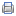 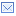 ПРОЕКТСовет Старонижестеблиевского сельского поселенияКрасноармейского районаРЕШЕНИЕ«____»_______2017г.                                                                                              № _____станица СтаронижестеблиевскаяОб утверждении Положения о порядке выявления, учета и оформления бесхозяйного недвижимого  и выморочного имущества в муниципальную собственность Старонижестеблиевского сельского поселения Красноармейского районаВ соответствии с Гражданским кодексом Российской Федерации, Федеральным законом от 06.10.2003 N 131-ФЗ "Об общих принципах организации местного самоуправления в Российской Федерации", Федеральным законом от 13 июля 2015 г. N 218-ФЗ "О государственной регистрации недвижимости", Приказом Министерства экономического развития РФ от 10 декабря 2015 г. N 931 "Об установлении Порядка принятия на учет бесхозяйных недвижимых вещей", Инструкцией о порядке учета, оценки и реализации конфискованного, бесхозяйного имущества, имущества, перешедшего по праву наследования к государству и кладов, утвержденной Минфином СССР 19 декабря 1984 года N 185, Постановлением Правительства Российской Федерации от 29 мая 2003 года N 311 "О порядке учета, оценки и распоряжения имуществом, обращенным в собственность государства", Уставом Старонижестеблиевского сельского поселения Красноармейского района, в целях эффективного управления имуществом Совет Старонижестеблиевского сельского поселения  р е ш и л:1. Принять Положение о порядке выявления, учета и оформления бесхозяйного недвижимого и выморочного имущества в муниципальную собственность Старонижестеблиевского сельского поселения Красноармейского района, согласно Приложению.2. Направить текст настоящего правового акта для обнародования и разместить на официальном сайте Старонижестеблиевского сельского поселения Красноармейского района.3. Настоящее решение вступает в силу со дня его опубликования (обнародования).4. Контроль за выполнением настоящего решения возложить на постоянную комиссию по вопросам экономики, бюджету, налогам и распоряжению муниципальной собственностью (Борисенкова).Председатель СоветаСтаронижестеблиевскогосельского поселенияКрасноармейского района                                                                Т.В.ДьяченкоГлаваСтаронижестеблиевскогосельского поселенияКрасноармейского района                                                                      В.В.Новак